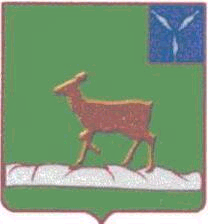 ИВАНТЕЕВСКОЕ РАЙОННОЕ СОБРАНИЕИВАНТЕЕВСКОГО МУНИЦИПАЛЬНОГО РАЙОНАСАРАТОВСКОЙ ОБЛАСТИ                                                     Пятое заседаниеРЕШЕНИЕ №26                                                                                           от 9 декабря 2021 годас. ИвантеевкаО внесении изменений  в решение районного Собранияот 28.02.2020 г. №10 «Об утверждении Положенияо публичных слушаниях, общественных обсуждениях на территории Ивантеевского муниципального района»В соответствии с Федеральными законами от 06.10.2003 г. «Об общих принципах организации местного самоуправления в Российской Федерации», от 01.07.2021 г. №289-ФЗ «О внесении изменений в статью 28 Федерального закона «Об общих принципах организации местного самоуправления в Российской Федерации», письмом прокурора района, старшего советника юстиции Кочеткова Д.В., Уставом Ивантеевского муниципального района Ивантеевское районное Собрание РЕШИЛО:	1. Внести изменения в часть 2 статьи 2 «Принципы организации и проведения  публичных  слушаний, общественных обсуждений» Приложения №1 решения  районного Собрания от 28.02.2020 г. №10 «Положение о публичных слушаниях, общественных обсуждениях на территории Ивантеевского муниципального района», изложив его в следующей редакции:«2. Порядок организации и проведения публичных слушаний определяется нормативными правовыми актами Ивантеевского районного Собрания  Ивантеевского муниципального района Саратовской области  и должен  предусматривать заблаговременное оповещение жителей муниципального образования о времени и месте проведения публичных слушаний, заблаговременное ознакомление с проектом муниципального правового акта, в том числе посредством его размещения на официальном сайте органа местного самоуправления в информационно-телекоммуникационной сети «Интернет» или в случае, если орган местного самоуправления не имеет возможности размещать информацию о своей деятельности в информационно-телекоммуникационной сети «Интернет», на официальном сайте Правительства Саратовской области или муниципального образования с учетом положений Федерального закона от 09.02.2009 № 8-ФЗ «Об обеспечении доступа к информации о деятельности государственных органов и органов местного самоуправления» (далее в настоящей статье - официальный сайт), возможность представления жителями муниципального образования своих замечаний и предложений по вынесенному на обсуждение проекту муниципального правового акта, в том числе посредством официального сайта, другие меры, обеспечивающие участие в публичных слушаниях жителей муниципального образования, опубликование (обнародование) результатов публичных слушаний, включая мотивированное обоснование принятых решений, в том числе посредством их размещения на официальном сайте.Для размещения материалов и информации, указанных в абзаце первом настоящей части, обеспечения возможности представления жителями муниципального образования своих замечаний и предложений по проекту муниципального правового акта, а также для участия жителей муниципального образования в публичных слушаниях с соблюдением требований об обязательном использовании для таких целей официального сайта может использоваться федеральная государственная информационная система «Единый портал государственных и муниципальных услуг (функций)», порядок использования которой для целей настоящей статьи устанавливается Правительством Российской Федерации.».	3. Опубликовать настоящее решение в официальном информационном бюллетене «Вестник Ивантеевского муниципального района» и разместить на официальном сайте администрации Ивантеевского муниципального района в сети «Интернет».4. Контроль за выполнением решения возложить на председателя постоянной комиссии по промышленности, строительству, транспорту, сельскому хозяйству и продовольствию, жилищно-коммунальному хозяйству и связи – В.В. Целых.5. Настоящее решение вступает в силу со дня официального опубликования.Председатель Ивантеевскогорайонного Собрания  	                                                                    А.М. НелинГлава Ивантеевского муниципального района Саратовской области                                                                     В.В. Басов  